  校  历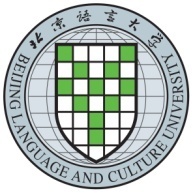 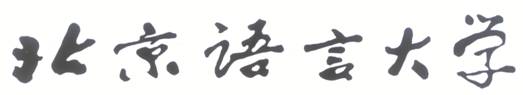 2014周次mTueWThuFsatsun备注FEB.报到262728Registration for long term international students from Feb. 26th, 2014 to March 2nd, 2013.MAR. 12Registration for long term international students from Feb. 26th, 2014 to March 2nd, 2013.MAR. 一3456789Course starts on Mar. 3rd, 2014.MAR. 二10111213141516Optional Course openMAR. 三17181920212223MAR. 四24252627282930MAR. 五31APR.12345 Tomb-sweeping Day6Tomb-sweeping Day is from April 4th to 6th, 2014APR.六78910111213APR.七14151617181920BLCU sport meeting will held on April 18th,2014APR.八21222324252627APR.九282930MAY1 International Labor Day234International Labor Day is from May 1st to 4th, 2014.MAY十567891011MAY十一12131415161718MAY十二19202122232425MAY十三262728293031JUNE1JUNE十四2 Dragon Boat Festival345678Dragon Boat Festival is from May 31st to June 2nd, 2014.JUNE十五9101112131415JUNE十六16171819202122JUNE十七23242526272829Final examinations for International Students starts from June 25th ,2014；Summer graduation ceremony is on June 25th, 2014.JUNE十八30JULY123456JULY十九78910111213JULY14 1516Summer Holiday 17181920Summer Holiday (49 days) is from July 16th, 2014 to September 2nd, 2014.JULY212223 24252627Summer Holiday (49 days) is from July 16th, 2014 to September 2nd, 2014.JULY28293031Summer Holiday (49 days) is from July 16th, 2014 to September 2nd, 2014.AUG.123Summer Holiday (49 days) is from July 16th, 2014 to September 2nd, 2014.AUG.45678910Summer Holiday (49 days) is from July 16th, 2014 to September 2nd, 2014.AUG.11121314151617Summer Holiday (49 days) is from July 16th, 2014 to September 2nd, 2014.AUG.18192021222324Summer Holiday (49 days) is from July 16th, 2014 to September 2nd, 2014.AUG.25262728293031Summer Holiday (49 days) is from July 16th, 2014 to September 2nd, 2014.SEP.12Summer Holiday (49 days) is from July 16th, 2014 to September 2nd, 2014.